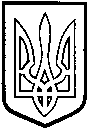 У  К  Р А  Ї  Н  АТОМАШПІЛЬСЬКА РАЙОННА РАДАВ І Н Н И Ц Ь К О Ї  О Б Л А С Т ІР І Ш Е Н Н Я №316від 12 жовтня  2017 року						        21 сесія 7 скликанняПро звільнення Білецької Алли Валентинівни від тимчасового виконання обов`язків головного лікаря комунальної установи «Томашпільський районний медичний центр первинної медико-санітарної допомоги» Відповідно до частини 7 статті 55 Закону України «Про місцеве самоврядування в Україні», Статуту комунальної установи «Томашпільський районний центр первинної медико-санітарної допомоги» затвердженого рішенням районної ради 5 сесії 7 скликання від 02.06.2016 року № 90, рішення 23 сесії районної ради 5 скликання від 28 квітня 2009 року № 284 «Про управління об’єктами спільної власності територіальних громад  району», рішення 5 сесія районної ради 7 скликання від 02.06.2016 року №87 «Про Порядок призначення і звільнення з посад керівників підприємств, установ, закладів, організацій - об’єктів спільної власності територіальних громад Томашпільського району» у зв’язку з поданою заявою Білецької Алли Валентинівни про звільнення від тимчасового виконання обов`язків головного лікаря комунальної установи «Томашпільський районний медичний центр первинної медико-санітарної допомоги», враховуючи погодження районної державної адміністрації за №01-01-06/2276 від 11.10.2017 року та висновок постійної комісії районної ради з питань будівництва, комплексного розвитку та благоустрою населених пунктів, охорони довкілля, регулювання комунальної власності та питань приватизації районна рада ВИРІШИЛА:1. Звільнити Білецьку Аллу Валентинівну від тимчасового виконання обов`язків головного лікаря КУ «Томашпільський районний медичний центр первинної медико-санітарної допомоги», відповідно до пункту 1 статті 36 Кодексу законів про працю України за угодою сторін 12 жовтня 2017 року.2. Контроль за виконанням даного рішення покласти на постійну комісію районної ради з питань регулювання комунальної власності, комплексного розвитку та благоустрою населених пунктів, охорони довкілля, будівництва і приватизації (Гаврилюк В.А.).Голова районної ради					Д. Коритчук